РЕШЕНИЕВ соответствии с Решением Городской Думы Петропавловск-Камчатского городского округа от 31.10.2013 № 145-нд «О наградах и почетных званиях Петропавловск-Камчатского городского округа», Городская Дума Петропавловск-Камчатского городского округаРЕШИЛА:1. Наградить Почетной грамотой Городской Думы Петропавловск-Камчатского городского округа за добросовестный труд, профессионализм, большой личный вклад в работе с подрастающим поколением и в связи с 25-летием образования муниципального бюджетного образовательного учреждения «Лицей 
№ 46» Петропавловск-Камчатского городского округа Соловьёву Юлию Сергеевну - учителя истории и обществознания муниципального бюджетного образовательного учреждения «Лицей № 46» Петропавловск-Камчатского городского округа.2. Направить настоящее решение в газету «Град Петра и Павла» 
для опубликования.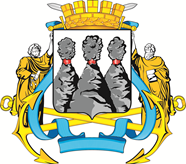 ГОРОДСКАЯ ДУМАПЕТРОПАВЛОВСК-КАМЧАТСКОГО ГОРОДСКОГО ОКРУГАот 04.10.2017 № 18-р1-я сессияг.Петропавловск-КамчатскийО награждении Почетной грамотой Городской Думы Петропавловск-Камчатского городского округа Соловьёвой Юлии СергеевныПредседатель Городской Думы Петропавловск-Камчатского городского округа Г.В. Монахова